Единый государственный экзамен по БИОЛОГИИИнструкция  по выполнению работыЭкзаменационная работа состоит из двух частей, включающих в себя 28 заданий. Часть 1 содержит 21 задание с кратким ответом. Часть 2 содержит 7 заданий с развёрнутым ответом.На выполнение экзаменационной работы по биологии отводится 3,5 часа (210 минут).Ответом к заданиям части 1 является последовательность цифр, число или слово (словосочетание). Ответ запишите по приведённым ниже образцам в поле ответа в тексте работы без пробелов, запятых и других дополнительных символов, а затем перенесите в бланк ответов № 1.Часть 1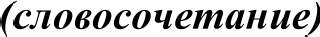 Рассмотрите предложенную схему . . .. Запишите в ответе пропущенное органическое вещество, обозначенное на схеме знаком вопроса.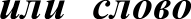 Химический состав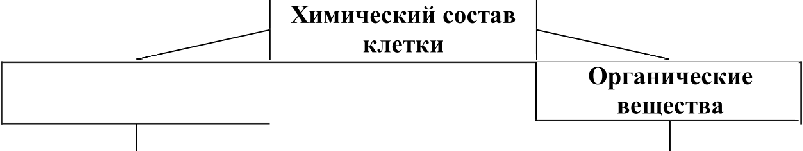 кпетки                                                                     Неорганические вещества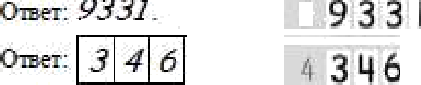 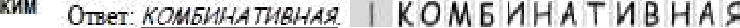 Органические вещества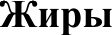 Задания части 2 (22—28) требуют полного ответа (дать объяснение, описание или обоснование; высказать и аргументировать собственное мнение). В бланке ответов № 2 укажите номер задания и запишите его полное решение.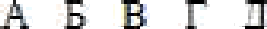 Все	бланки	ЕГЭ	заполняются	яркими	чёрными	чернилами. Допускается использование гелевой, или капиллярной, или перьевой ручек.При выполнении заданий можно пользоваться черновиком. Записи в черновике не учитываются при оценивании работы.Баллы, полученные Вами за выполненные задания, суммируются.Постарайтесь выполнить как можно больше заданий и набрать наибольшее количество баллов.Желаем успеха.!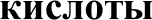 Ответ:   	2		Выберите два верных ответа из пяти и запишите в таблицу цифры, под которыми они указаны. Выберите двумембранные органеллы: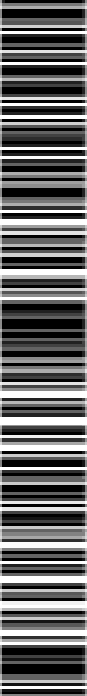 ЛизосомаРибосомаМитохондрияАппарат ГольджиХлоропласт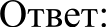 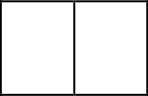 В яйцеклетке домашней кошки 19 хромосом, сколько хромосом в клетке мозга? В ответ запишите только количество хромосом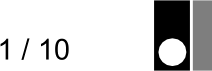 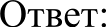 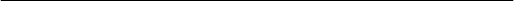   Какие утверждения об этапах энергетического обмена верны. Определите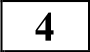 три верных утверждения из общего списка, и запишите в таблицу цифры,ПОД  КОТО}ЭЫМИ  ОНИ  ЩЫЗіlНЫ .Анаэробный этап энергетического обмена протекает в кишечнике.Анаэробный этап энергетического обмена протекает без участиякислорода.Подготовительный этап энергетического обмена — это расщепление макромолекул до мономеров.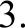 4		Аэробный этап энергетического обмена протекает без участия кислорода.5.   Аэробный этап энергетического обмена протекает до образованияконечных продуктов СО2 И НЛО  Роль изменчивости в эволюционном процессе. Определите два верных утверждения и запишите в таблицу цифры, под которыми они указаны.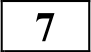 Форма наследственной изменчивости, обусловленная случайным сочетанием гамет, называется - комбинативная изменчивость.Фенотипическая изменчивость связана с изменениями генотипа.Наследственная изменчивость связана с изменениями генотипа.Модификация — это спонтанно возникающее естественное или искусственно вызванное изменение генетического материала.Ответ:	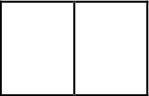 Остановите соответствие между особенностями развития и типом: к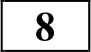 Ответ: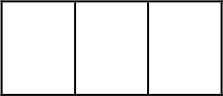   Установите соответствие между видами органических веществ углеводы и нуклеиновыми кислотами ДНК и РИК — и выполняемыми ими функциями в клетке. К каждой позиции, данной в первом столбце,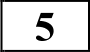 подберите соответствующую позицию из второго столбца.ФУНКЦИИ	ОРГАНИЧЕСКОЕ ВЕЩЕСТВОкаждой позиции, данной в первом столбце, подберите соответствующую позицию из второго столбца.ОСОБЕННОСТИ РАЗВИТИЯ	ТИП РАЗВИТИЯА) Личинка отличается от имаго по строению	1) Прямое развитие Б) Среда обитания и пища у личинки и имаго	2) Непрямое развитие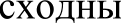 В) Личинка похожа на имаго Г) Проходит в 3 стадииА) запасание энергии Б) сигнальнаяВ) хранение генетической информации Г) перенос энергииД) входит в состав клеточных стенок и мембран Е) реализация генетической информации (синтез белка)VглеводыНуклеиновыеКИСЛОТЫД)  Проходит 4 стадииЕ) У личинки недоразвита половая система.Запишите в таблицу выбранные цифры под соответствующими буквами. Ответ: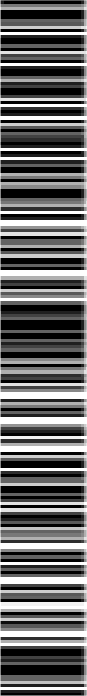 Запишите в таблицу выбранные цифры под соответствующими буквами. Ответ:  На ферму привезли курчавого быка Дерсена красной степной породы и провели анализирующее скрещивание с гетерозиготными по шерсти коровами. Какой процент курчавых телят можно ожидать? В ответе укажите толвко число.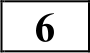 Ответ:   	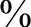   Выберите три верных ответа из шести и запишите в таблицу цифры, под которыми они указаны. Скажите признаки характерные для типа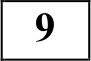 Кишечнополостные.Трехслойные  животныеДвухслойные животныеХарактерна регенерацияПитательные вещества доставляет кровеносная системаБилатерально симметричные животныеРадиальная симметрия тела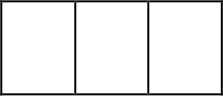 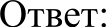 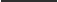   Остановите соответствие между классами растений и их признаками: к каждой позиции, данной в первом столбце, подберите соответствующую позицию из второго столбца.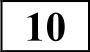   Остановите соответствие между особенностью функциональной единицы, данной в первом столбце, подберите соответствующую позицию из второго столбца.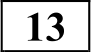 ПРИЗНАКА. Мочковатая корневая система Б. Стержневая корневая системаВ. Листья имеют дуговое или параллельное жилкованиеГ.  Число частей цветка кратно 3Д. Листья имеют перистое или пальчатое жилкованиеКЛАССДвудольныеОднодольныеОСОБЕННОСТИА. В состав входит петля Генле Б. Имеет отростки — аксоны и дендритыВ. Основные свойства — возбудимость и проводимостьF. Охватывает клубочек капилляровФУНКЦИОНАЛЬНАЯ ЕДИНИЦАНефронНейронЗапишите в таблицу выбранные цифры под соответствующими буквами. Ответ:  Установите правильную последовательность жизненного цикла папоротника. Запишите в таблицу соответствующую последовательность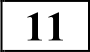 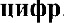 Спорофит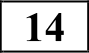 ЗаростокСпорыЗиготаГаметыОтвет: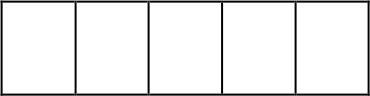   Особенностями соединительной ткани являются? Запишите в таблицу цифры, под которыми  они указаны.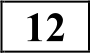 Клетки плотно прилегают друг к другуМежклеточного вещества малоХорошо развито межклеточное веществоЗаполняет промежутки между органамиКлетки разнообразны по строению и функциямОтвет: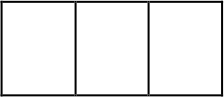 Д. Состоит из капсулы Боумена и канальцевЕ. Проводит нервные импульсыЗапишите в таблицу выбранные цифры под соответствующими буьвами.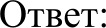 Определите правильную последовательность циркуляции крови в большом круге кровообращения, начиная с левого желудочка. Запишите в таблицу соответствующую последовательность цифр.АортаВерхняя и нижняя полые веныПравое  предсердиеЛевый  желудочекПравый желудочекТканевая  жидкостьОтвет: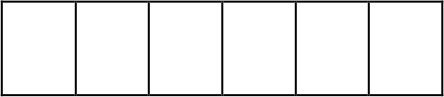 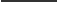   Прочитайте текст. Известно, что яблонная плодожорка—  насекомое с полным превращением и непродолжительной жизнью.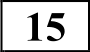 Используя эти сведения, выберите из приведенного ниже текста три утверждения, относящиеся к описанию данных признаков этого организма. Запишите в таблицу цифры, под которыми они указаны.Яблонная плодожорка - это садовый вредитель. 2. Является ночным насекомым и переставляет собой небольшую бабочку коричневато-серого цвета. 3. Основной вред плодам наносят гусеницы плодожорки, которые поражают плод изнутри. 4.Появляются бабочки при средней дневной температуре 15 градусов по Цельсию. 5. Длительность ее жизни составляет около полутора месяца и за это время бабочка успевает сделать несколько кладок.Ответ: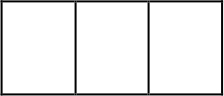   Выберите три верных ответа из шести и запишите в таблицу цифры, под которыми они указаны. Скажите названия организмов водной среды обитания.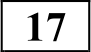 НейстонАэробионтыЭндосимбионтыНектонЭдафобионтыБентосОтвет:	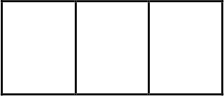   Остановите соответствие между примерами взаимоотношений организмов и их типами: к каждой позиции, данной в первом столбце, подберите соответствующую позицию из второго столбца.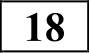   Установите соответствие между преобразованием и направлением органической эволюции: к каждой позиции, данной в первом столбце, подберите соответствующую позицию из второго столбца.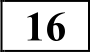 ПРИМЕРЫА. Корни дерева и мицелий гриба Б. Бычий цепень и короваВ. Рак отшельник и актинияТИП ВЗАИМООТНОШЕНИЙМутуализмКонкуренцияПаразитизмПРЕОБРАЗОВАНИЕА. Появление семениБ. Крупные, яркоокрашенные цветки В. Двойное оплодотворениеГ. Приспособление к фотосинтезу Д. Развитие воздушных полостей в плодахНАПРАВЛЕНИЕЭвОЛюЦИИИдиоадаптацияАроморфозГ. Волк и лисаД.  Омела  и  дерево Е.  Рысь  и россомахаЗапишите в таблицу выбранные цифры под соответствующими буквами.Ответ:Запишите в таблицу выбранные цифры под соответствующими буквами. Ответ:  Установите правильную последовательность формирования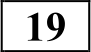 яйцеклетки.  Запишите в таблицу цифры, под которыми они указаны.I .     ОГОНИИМейозОоцит 2oro порядкаОоцит  loгo порядкаРостОтвет: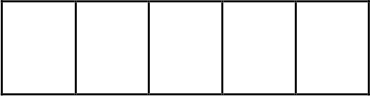   Проанализируйте таблицу «Одноклеточные животные».  Заполните пустые ячейки таблицы, используя термины, приведённые в списке. Для каждой ячейки, обозначенной буквой, выберите соответствующий термин из предложенного списка.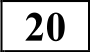 Одноклеточные  животные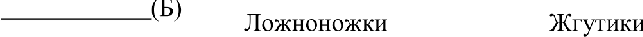 Автотрофное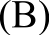 2 сократительные вакуолиСократительная вакуольДыханиеДвижениеГетеротрофноеОтвет:  Проанализируйте таблицу «Количество влаги для прорастания семян» и сделайте выводы.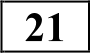 Выберите утверждения, которые можно сформулировать на основании анализа полученных результатов.Запишите в ответе номера выбранных утверждений.Для прорастания семян ржи необходима 100% влажностьНаименьшее количество влаги необходимо кукурузеДля проращивания семян льна их заливают водойДля проращивания семян кукурузы необходима 50% влажностьНаименьшее количество влаги необходимо пpocy Ответ:     	Не забудьте перенести все ответы в бланк ответов Х• 1 в соответствии  с  инструкцией  по  въіполнению работы.Часть 2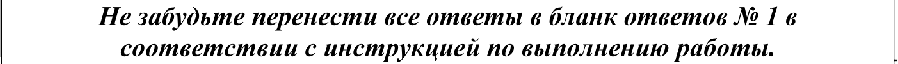 2	Как  применяют  бактерии  в  сельском хозяйстве?2		Что изображено на рисунке? Какие функции данный объект в организме? В состав какой системы органов он входит?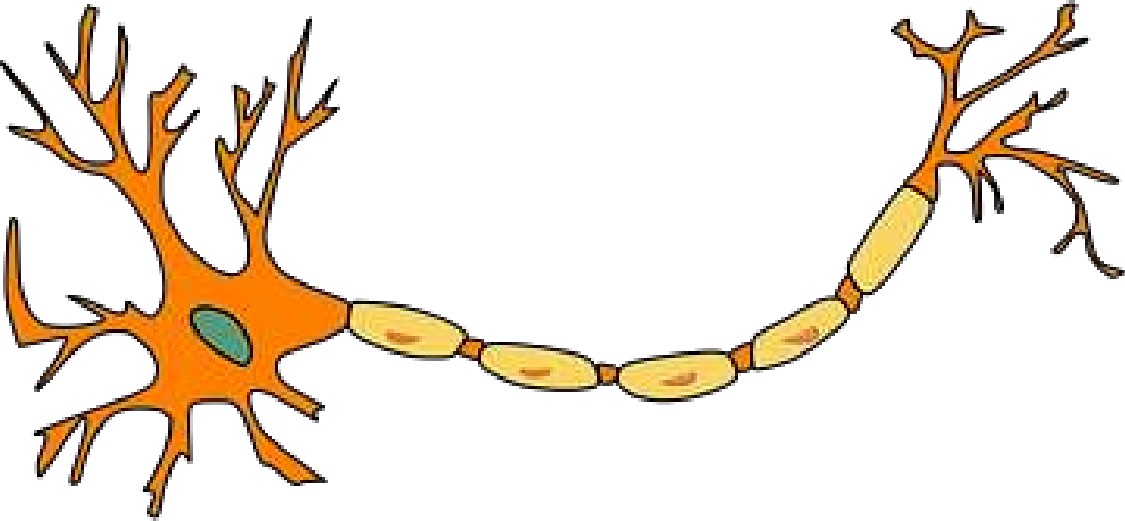 2	Найдите ошибки в приведенном тексте. Укажите номера предложений, в которых сделаны ошибки, исправьте их.Цветок — орган размножения покрытосеменных растений. (2)Цветок представляет собой видоизменённый лист. (3) Функции цветка это половое и бесполое размножение. (4) Цветок соединен состеблем цветоножкой. (5) В цветке имеются пестики и тычинки.2	В чем особенность хемосинтезирующих организмов?2	Перечислите  социальные  факторы  эволюции  человека.  В процессе гликолиза образовались 112 молекул пировиноградной кислоты (ПBK). Какое количество молекул глюкозы подверглось расщеплению и сколько молекул АТФ образуется при полном окислении глюкозы в клетках эукариот? Ответ поясните.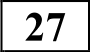   У шортгорнской породы скота цвет шерсти наследуется по промежуточному типу: геи R обусловливает красную масть, геи г белую; генотипы Rr имеют чалую шерсть. Комолость (А) доминирует над рогатостью (а). Белая рогатая корова скрещена с гомозиготным красным рогатым быком. Какой фенотип и генотип будет иметь их потомство? Какое поучится потомство от скрещивания особей F1 между собой? Используйте решётку Пеннета для определения генотипов и фенотипов F2.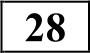 Система оценивания экзаменационной работы по биологии Часть 1Каждое из заданий 1, 3, 6 оценивается 1 баллом. Задание считается выполненным верно, если ответ записан в той форме, которая указана в инструкции по выполнению задания. За выполнение каждого из заданий 2, 4, 7, 9, 12, 15, 17, 21 выставляется 2 балла за полное правильное выполнение, 1 балл — за выполнение задания с одной ошибкой (одной неверно указанной, в том числе лишней, цифрой наряду со всеми верными цифрами) ИЛИ неполное выполнение задания (отсутствие одной необходимой цифры); 0 баллов — во всех остальных случаях.  За выполнение каждого из заданий 5, 8, 10, 13, 16, 18, 20  выставляется  2 балла, если указана верная последовательность цифр, 1 балл,  если допущена одна ошибка, 0 баллов во всех остальных случаях.  За  выполнение каждого из заданий 11, 14, 19 выставляется 2 балла, если указана верная последовательность цифр, 1 балл,  если  в последовательности цифр допущена одна ошибка (переставлены местами любые две цифры), 0 баллов во всех остальных случаях.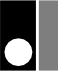 Часть 2Критерии оценивания  заданий с развёрнутым  ответомКак применяют бактерии в сельском хозяйстве?Что изображено на рисунке? Какие функции данный объект в организме? В состав какой системы органов он входит?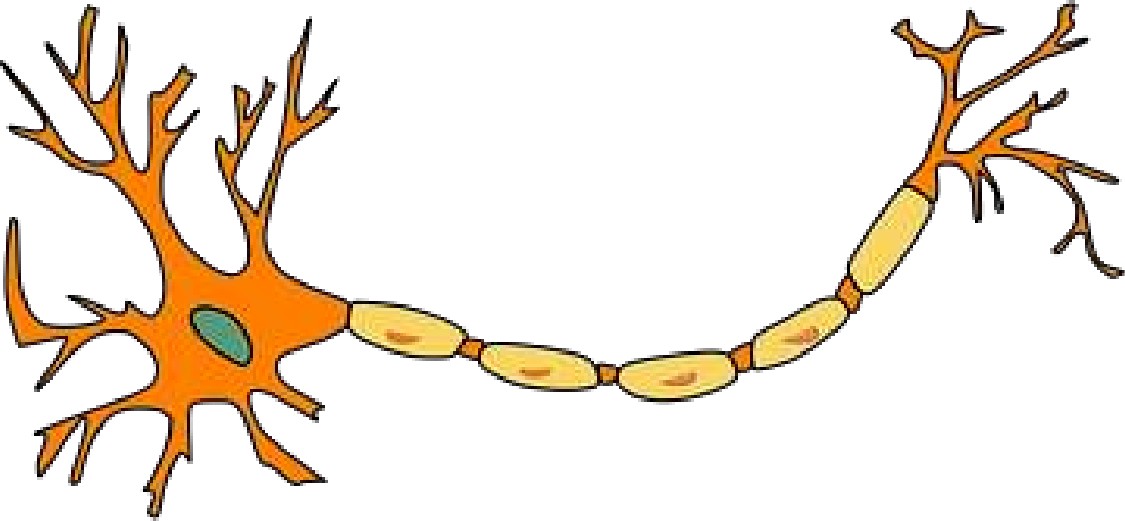 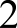 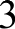 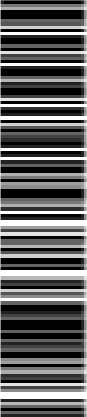 Найдите ошибки в приведенном тексте. Укажите номера предложений, в которых сделаны ошибки, исправьте их.Цветок — орган размножения покрытосеменных растений. (2) Цветок представляет собой видоизменённый лист. (3) Функции цветка — это половое и бесполое размножение. (4) Цветок соединен со стеблем цветоножкой. (5) В цветке имеются пестики и тычинки.В чем особенность хемосинтезирующих организмов?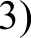 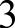 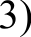 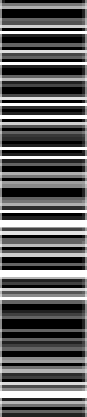 Перечислите социальные факторы эволюции человека.В процессе гликолиза образовались 112 молекул пировиноградной кислоты (ПBK). Какое количество молекул глюкозы подверглось расщеплению и сколько молекул АТФ образуется при полном окислении глюкозы в клетках эукариот? Ответ поясните.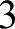 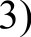 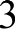   У шортгорнской породы скота цвет шерсти наследуется по промежуточному типу: геи R обусловливает красную масть, геи г белую; генотипы Rr имеют чалую шерсть. Комолость (А) доминирует над рогатостью (а). Белая рогатая корова скрещена с гомозиготным красным рогатым быком. Какой фенотип и генотип будет иметь их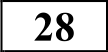 потомство? Какое поучится потомство от скрещивания особей F1 между собой? Используйте решётку Пеннета для определения генотипов и фенотипов F2.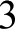 ПредставительАмебаобыкновеннаяЭвглена зеленаяПитание 	(А)Автотрофное (на свету),гетеротрофное (в темноте)ВыделениеСократительнаявакуольНазвание растенияКоличество влаги в %Пpoco38Кукуруза49Лен100Рожь85